Информация о творческом коллективе«Первая медицинская помощь»Педагог дополнительного образования: Кривенко Татьяна АнатольевнаОбъединение «Первая медицинская помощь» работает на базе МБОУ «СОШ №3» по дополнительной общеобразовательной (общеразвивающей)  программе с целью формирования и развития ценностного отношения к здоровому образу жизни, расширения знаний по биологии и медицине и использования этих знаний для оказания первой медицинской помощи.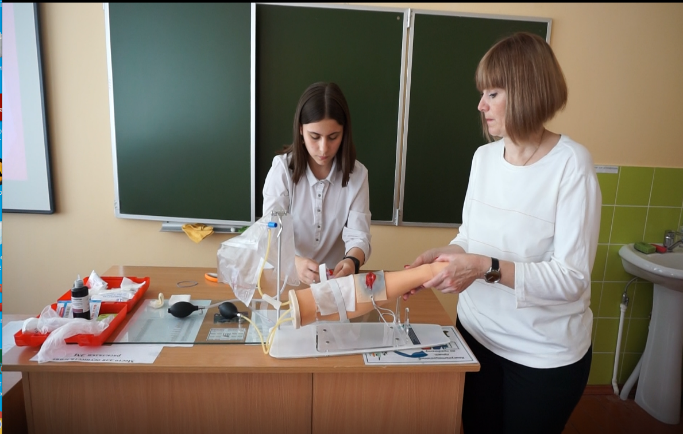 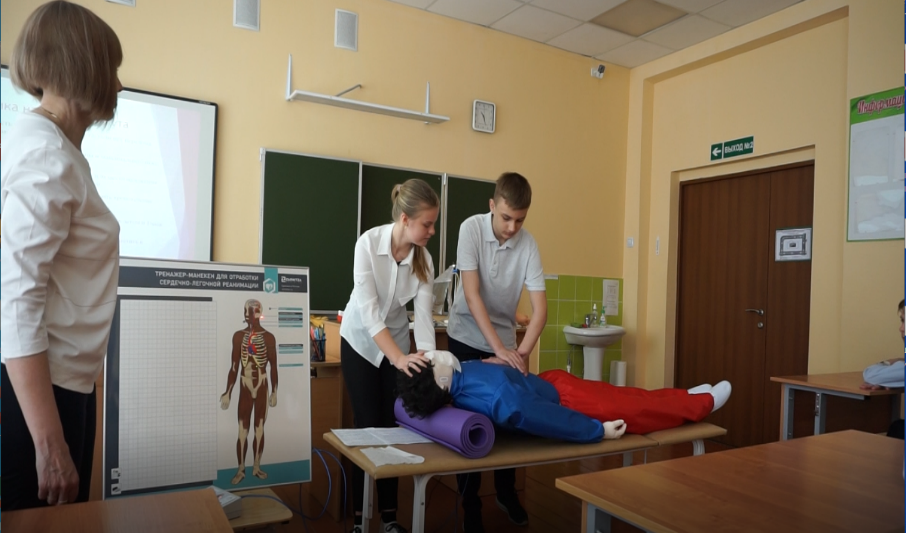 